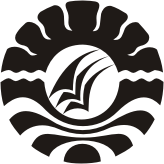 SKRIPSIPERSEPSI STAF TENTANG GAYA KEPEMIMPINAN KEPALA SANGGAR KEGIATAN BELAJAR KABUPATEN PINRANGDiajukan untuk Memenuhi Sebagian Persyaratan Guna Memperoleh Gelar Sarjana Pendidikan pada Program Studi Pendidikan Luar Sekolah Fakultas Ilmu Pendidikan Universitas Negeri MakassarY U N I T AJURUSAN PENDIDIKAN LUAR SEKOLAHFAKULTAS ILMU PENDIDIKAN UNIVERSITAS NEGERI MAKASSAR2015PERSETUJUAN PEMBIMBINGJudul : PERSEPSI STAF TENTANG GAYA KEPEMIMPINAN KEPALA SANGGAR KEGIATAN BELAJAR KABUPATEN PINRANG Atas Nama :	Nama		: Yunita	NIM		: 104 204 058	Jurusan	: Pendidikan Luar Sekolah	Fakultas 	: Ilmu Pendidikan Setelah diperiksa dan diteliti, telah memenuhi syarat untuk  diujikan.							Makassar,      Januari2015Pembimbing I	Pembimbing IIDrs. H. Alimin Umar, M.Pd	Dra. Istiyani Idrus, M.Si.NIP. 19521020 198003 1 001	NIP. 19510205 198003 2 003DisahkanKetua Jurusan PLS FIP UNMDr. H. Syamsul Bakhri Gaffar, M.Si.NIP. 19541203 198003 1 001PERNYATAAN KEASLIAN SKIRIPSISaya yang bertanda tangan di bawah ini:Nama 			: YunitaNIM		 	: 104 204 058Jurusan 		: Pendidikan Luar SekolahJudul Skripsi	:	Persepsi Staf Tentang Gaya Kepemimpinan Kepala Sanggar Kegiatan Belajar Kabupaten PinrangMenyatakan dengan sebenarnya bahwa skripsi yang saya tulis ini benar merupakan hasil karya saya sendiri dan bukan merupakan pengambil alihan tulisan atau pikiran orang lain yang saya akui sebagai hasil atau pikiran sendiri.Apabila dikemudian hari terbukti atau dibuktikan bahwa skripsi ini hasil jiplakan, maka saya bersedia menerima sanksi atas perbuatan tersebut sesuai ketentuan yang berlaku. Makassar,	   Januari 2015Yang membuat pernyataan Y U N I T AMOTTO‘ Orang yang tidak pernah jatuh itu biasa, tetapi yang setiap jatuh sanggup bangun kembali itulah yang luar biasa...(yunita)Karya ini kuperuntukkan sebagai tanda baktiku kepada kedua Orang Tuaku, Saudara-Saudara, Keluarga dan Sahabatku tercinta.....ABSTRAKYunita. Persepsi Staf Tentang Gaya Kepemimpinan Kepala Sanggar Kegiatan Belajar Kabupaten Pinrang. Skripsi  dibimbing  oleh Drs. H. Alimin Umar, M.Pd. dan Dra. Istiyani Idrus, M.Si. Jurusan Pendidikan Luar Sekolah, Fakultas Ilmu Pendidikan, Universtas Negeri Makassar.Studi ini menelaah tentang Persepsi Staf Tentang Gaya Kepemimpinan Kepala Sanggar Kegiatan Belajar Kabupaten Pinrang. Permasalahan yang dikaji yaitu Bagaimana Persepsi Staf Tentang Gaya Kepemimpinan Kepala Sanggar Kegiatan Belajar Kabupaten Pinrang. Penelitian ini bertujuan untuk mengetahui gambaran Persepsi Staf Tentang Gaya Kepemimpinan Kepala Sanggar Kegiatan Belajar Kabupaten Pinrang. Penelitian ini menggunakan pendekatan kuantitatif yang akan menggambarkan masalah yang diteliti tentang hasil temuan yang berkaitan dengan Persepsi Staf Tentang Gaya Kepemimpinan Kepala Sanggar Kegiatan Belajar Kabupaten Pinrang. Populasi dalam penelitian ini sebanyak 49 orang. Teknik pengumpulan data yang digunakan adalah Angket dan Dokumentasi. Data diolah dengan analisis statistik deskriptif dengan rumus persentase. Hasil penelitian menunjukkan bahwa berdasarkan rekapitulasi data angket penelitian di ketahui bahwa persepsi staf mengenai gaya kepemimpinan kepala SKB Kabupaten Pinrang adalah gaya kepemimpinan partisipatif. Hasil tersebut diperkuat berdasarkan banyaknya responden yang sesuai pada instrument angket pada indikator kepemimpinan partisipatif dibanding gaya kepemimpinan yang lain serta skor perolehan kepemimpinan partisipatif pada rentang nilai adalah dengan kategori baik. Kesimpulan dari penelitian ini adalah berdasarkan hasil penelitian dan analisis data maka dapat disimpulkan bahwa persepsi staf mengenai gaya kepemimpinan kepala SKB Kabupaten Pinrang. Termasuk kategori baik. Artinya persepsi staf memiliki peran yang baik untuk meningkatkan partisipatif dalam memimpin di SKB.PRAKATAPuji syukur alhamdulillah penulis panjatkan kehadirat Allah Swt atas berkat, rahmat, taufik dan hidayah-Nya, penyusunan skripsi ini. Tak lupa penulis kirimkan Salam dan Shalawat pada junjungan Nabi Besar Muhammad Saw sebagai pembawa rahmat bagi umat manusia.Penulis menyadari bahwa dalam proses penulisan skripsi ini banyak mengalami kendala, namun berkat bantuan, bimbingan, kerjasama dari berbagai pihak dan berkah dari Allah Swt sehingga kendala-kendala yang dihadapi tersebut dapat diatasi. Untuk itu penulis menyampaikan ucapan terima kasih dan penghargaan kepada                 Drs. H. Alimin Umar, M.Pd  dan Dra.. Istyani Idrus, M.SI yang telah dengan sabar, tekun, tulus dan ikhlas meluangkan waktu, tenaga dan pikiran memberikan bimbingan, motivasi, arahan, dan saran-saran yang sangat berharga kepada penulis selama menyusun skripsi.      Selanjutnya ucapan terima kasih penulis sampaikan pula kepada:Prof. Dr. H.  M,Arismunandar, M. Pd, Rektor Universitas Negeri Makassar yang telah memberikan kesempatan disaat penulis mendalami ilmu yang telah, berdaya guna serta memiliki kompetensi di masyarakat.Dr. Abdullah Sinring, M.pd, Selaku Dekan Fakultas Ilmu Pendidikan,atas jasa-jasanya dalam mengelola Fakultas Ilmu Pendidikan yang semakin hari semakin kondusif dalam menjalani proses perkulihan serta suasana penuh akan cinta damai.Pembantu Dekan (PD) I, II, dan III yang selalu memberikan dorongan dan bimbingan kepada penulis.Dr. H. Syamsul Bakhri Gaffar M.Si selaku ketua jurusan pendidikan luar sekolah atas bantuannya dalam mengikuti proses perkuliahan.Dosen FIP UNM Khususnya Jurusan Pendidikan Luar Sekolah yang telah mendidik dan memberikan ilmunya sehingga penulis dapat menyusun skripsi ini.Kepala SKB, Berserta pengelola Staf  yang telah banyak membantu demi kelancaran selama dilokasi penelitianAyahanda tercinta Alm. Muchtar dan Ibunda tercinta Hj. Hanisu yang telah membesarkan, mendidik, memberikan bimbingan dan kasih sayang yang tiada hentinya dan senantiasa mengiringi doa dan restu serta segala bentuk dukungan moril dan materil kepada penulis agar sukses dalam studi dan menggapai cita-cita.Saudaraku Edy Harianto, Maksudi, Muhajir, serta keluarga besarku yang telah memberikan dukungan moril dan materil demi kesuksesanku.Kak Eka Prasetia dkk,,,yang senantiasa turut membimbing penulis dalam penyusunan skripsi ini sehingga dapat terselesaikan.Teman-teman seperjuangan di jurusan PLS 2010 terutama kepada sahabatku Fitriani, Asia Arifin, Kurniati, Asrianti Ali, Risnawati, yang senantiasa membantuku, memberikan motivasi, saran serta dukungan hingga penulis skripsi ini terselesaikan.           Akhirnya, dengan segala kerendahan hati dan kesadaran bahwa skripsi ini masih jauh dari kesempurnaan, baik dalam penyajian maupun bobot ilmiah, oleh karena itu dengan penuh kerendahan hati, penulis mengharapkan dan menghargai kritik dan saran dari semua pihak demi kesempurnaan skripsi ini agar bermanfaat. Semoga bantuan yang di berikan bernilai ibadah disisi Allah Swt. Amiiin                                                                                          Makassar,      Januari 2015                                                                                                         PENULISDAFTAR ISIHALAMAN JUDUL		iPERSETUJUAN PEMBIMBING 		iiPERNYATAAN KEASLIAN SKRIPSI 		iiiMOTTO 		ivABSTRAK 		vPRAKATA  		viDAFTAR ISI		ixDAFTAR TABEL 		xDAFTAR GAMBAR 		xiDAFTAR LAMPIRAN 		xiiBAB    I     PENDAHULUAN 		1A. Latar Belakang Masalah 		1B. Rumusan Masalah 		4C. Tujuan Penelitian 		4D. Manfaat Penelitian 		5BAB  II     TINJAUAN  PUSTAKA KERANGKA PIKIR  		6A. Tinjauan Pustaka 		6B. Kerangka Pikir 		28BAB   III   METODE PENELITIAN 		30A. Pendekatan dan Jenis Penelitian  		30B. Definisi Operasional Variabel 		30C. Populasi dan Sampel 		32D. Teknik Pengumpulan Data  		32E. Teknik Analisis Data 		34BAB  IV    HASIL PENELITIAN DAN PEMBAHASAN 		37A. Hasil Penelitian 		37B. Pembahasan  		50BAB   V     KESIMPULAN DAN SARAN 		53A. Kesimpulan 		53B. Saran 		53DAFTAR PUSTAKA 		54LAMPIRAN		56DAFTAR TABELNomor				Judul Gambar					HalamanTabel 4.1	Deskripsi persepsi staf terhadap gaya kepemimpinan direktif 	kepala SKB Kabupaten Pinrang 		42Tabel 4.2	Deskripsi persepsi staf terhadap gaya kepemimpinan 	supportif kepala SKB Kabupaten Pinrang 		44Tabel 4.3	Deskripsi persepsi staf terhadap gaya kepemimpinan 	partisipatif kepala SKB Kabupaten Pinrang 		46Tabel 4.4	Deskripsi persepsi staf terhadap gaya kepemimpinan yang 	berorientasi pada prestasi kepala SKB Kabupaten Pinrang		       48Tabel 4.5	Rekapitulasi persepsi staf tentang gaya kepemimpinan 	kepala SKB Kabupaten Pinrang 		49DAFTAR GAMBARNomor				Judul Gambar					HalamanGambar 2.1	Skema Kerangka Pikir 		29DAFTAR LAMPIRANNomor			  	Judul Lampiran			         HalamanLampiran 1	Kisi-Kisi Instrumen Penelitian 		57Lampiran 2	Angket Penelitian 		60Lampiran 3 	Nilai Hasil Pengolahan Data 		64Lampiran 4	Foto-Foto Dokumentasi 		67Lampiran 5	Persuratan 		69Lampiran 6	Riwayat Hidup 		76